СХЕМА ТЕПЛОСНАБЖЕНИЯКРАСНОКАМСКОГО ГОРОДСКОГО ОКРУГА НА ПЕРИОД ДО 2041 ГОДА (актуализация на 2023 год)ОБОСНОВЫВАЮЩИЕ МАТЕРИАЛЫГЛАВА 15Реестр единых теплоснабжающих организацийСОСТАВ ПРОЕКТАОбосновывающие материалы к схеме теплоснабжения.Глава 1. Существующее положение в сфере производства, передачи и потребления тепловой энергии для целей теплоснабжения.Часть 1. Функциональная структура теплоснабжения.Часть 2. Источники тепловой энергии.Часть 3. Тепловые сети, сооружения на них.Часть 4. Зоны действия источников тепловой энергии.Часть 5. Тепловые нагрузки потребителей тепловой энергии, групп потребителей тепловой энергии.Часть 6. Балансы тепловой мощности и тепловой нагрузки.Часть 7. Балансы теплоносителя.Часть 8. Топливные балансы источников тепловой энергии и система обеспечения топливом.Часть 9. Надежность теплоснабжения.Часть 10. Технико-экономические показатели теплоснабжающих и теплосетевых организаций.Часть 11. Цены (тарифы) в сфере теплоснабжения.Часть 12. Описание существующих технических и технологических проблем в системах теплоснабжения.Часть 13. Экологическая безопасность теплоснабжения.Глава 2. Существующее и перспективное потребление тепловой энергии на цели теплоснабжения.Глава 3. Электронная модель системы теплоснабжения.Глава 4. Существующие и перспективные балансы тепловой мощности источников тепловой энергии и тепловой нагрузки потребителей.Глава 5. Мастер-план развития систем теплоснабжения.Глава 6. Существующие и перспективные балансы производительности водоподготовительных установок и максимального потребления теплоносителя теплопотребляющими установками потребителей, в том числе в аварийных режимах.Глава 7. Предложения по строительству, реконструкции, техническому перевооружению и (или) модернизации источников тепловой энергии.Глава 8. Предложения по строительству, реконструкции и (или) модернизации тепловых сетей.Глава 9. Предложения по переводу открытых систем теплоснабжения (горячего водоснабжения) в закрытые системы горячего водоснабжения.Глава 10. Перспективные топливные балансы.Глава 11. Оценка надежности теплоснабжения.Глава 12. Обоснование инвестиций в строительство, реконструкцию, техническое перевооружение и (или) модернизацию.Глава 13. Индикаторы развития систем теплоснабжения.Глава 14. Ценовые (тарифные) последствия.Глава 15. Реестр единых теплоснабжающих организаций.Глава 16. Реестр мероприятий схемы теплоснабжения.Глава 17. Замечания и предложения к проекту схемы теплоснабжения.Глава 18. Сводный том изменений, выполненных в доработанной и (или) актуализированной схеме теплоснабжения.Глава 19. Оценка экологической безопасности теплоснабжения.Схема теплоснабжения.Раздел 1. Показатели существующего и перспективного спроса на тепловую энергию (мощность) и теплоноситель в установленных границах территории города федерального значения.Раздел 2. Существующие и перспективные балансы тепловой мощности источников тепловой энергии и тепловой нагрузки потребителей.Раздел 3. Существующие и перспективные балансы теплоносителя.Раздел 4. Основные положения мастер-плана развития систем теплоснабжения.Раздел 5. Предложения по строительству, реконструкции и техническому перевооружению источников тепловой энергии.Раздел 6. Предложения по строительству и реконструкции тепловых сетей.Раздел 7. Предложения по переводу открытых систем теплоснабжения (горячего водоснабжения) в закрытые системы горячего водоснабжения.Раздел 8. Перспективные топливные балансы.Раздел 9. Инвестиции в строительство, реконструкцию и техническое перевооружение.Раздел 10. Решение об определении единой теплоснабжающей организации (организаций).Раздел 11. Решения о распределении тепловой нагрузки между источниками тепловой энергии.Раздел 12. Решения по бесхозяйным тепловым сетям.Раздел 13. Синхронизация схемы теплоснабжения со схемой газоснабжения и газификации субъекта Российской Федерации и (или) поселения, схемой и программой развития электроэнергетики, а также со схемой водоснабжения и водоотведения поселения, городского округа, города федерального значения.Раздел 14. Индикаторы развития систем теплоснабжения поселения, городского округа, города федерального значения.Раздел 15. Ценовые (тарифные) последствия.Раздел 16. Обеспечение экологической безопасности теплоснабжения.СОДЕРЖАНИЕСПИСОК ТАБЛИЦТаблица 1. Реестр систем теплоснабжения на территории Краснокамского городского округа по состоянию на 2023 год	10Таблица 2. Утвержденные ЕТО в системах теплоснабжения на территории Краснокамского городского округа по состоянию на 2022 год	12Таблица 3. Реестр единых теплоснабжающих организаций в Краснокамском городском округе по состоянию на 2023 год	16Таблица 4. Сравнительный анализ критериев определения ЕТО в системах теплоснабжения на территории Краснокамского городского округа	17Таблица 5. Анализ изменений в границах систем теплоснабжения и утвержденных зон деятельности ЕТО	25СПИСОК РИСУНКОВРисунок 1. Описание границ зон деятельности теплоснабжающих организации	22ОПРЕДЕЛЕНИЯВ настоящей главе применяют следующие термины с соответствующими определениями.СОКРАЩЕНИЯВ настоящей главе применяют следующие сокращения:ВК – водогрейный котел; ПВК – пиковая водогрейная котельная; ПГУ – парогазовая установка; ПСГ, ПСВ – подогреватель сетевой воды; РОУ – редукционно-охладительная установка; РСО – ресурсоснабжающая организация; СН – собственные нужды;ХН – хозяйственные нужды;ТСЖ – товарищество собственников жилья; ТСО – теплоснабжающая организация; ТС – тепловые сети; ТФУ – теплофикационная установка; ТЭ – тепловая энергия; ТЭК – топливно-энергетический комплекс; ГВС – горячее водоснабжение;ЕТО – единая теплоснабжающая организация; ЖСК – жилищно-строительный кооператив; ОИЭК – организации инженерно-энергетического комплекса; МУП – муниципальное унитарное предприятие;ЕГСТ – единая газотранспортная система;КС – компрессорная станция;МГ – магистральный газопровод;АО – акционерное общество;ОЗНТ – общий нормативный запас основного и резервного видов топлива;ООО – общество с ограниченной ответственностью;ННЗТ – неснижаемый нормативный запас топлива;НЭЗТ – нормативный эксплуатационный запас топлива;ПХГ – подземное хранилище газа;РТХ – резервное топливное хозяйство;ТЭБ - топливно-энергетический баланс;ТЭР – топливно-энергетические ресурсы;ТЭС – тепловая электростанция;ТЭЦ – теплоэлектроцентраль;УРУТ – удельный расход условного топлива;ЭС – электростанция;ЭЭ – электрическая энергия.Реестр систем теплоснабжения, 
содержащий перечень теплоснабжающих организаций, 
действующих в каждой системе теплоснабжения, 
расположенных в границах городаРеестр систем теплоснабжения, содержащий перечень теплоснабжающих организаций, действующих в каждой системе теплоснабжения, с указанием объектов, находящихся в обслуживании каждой теплоснабжающей организации, приведен в таблице Таблица 1.Таблица 1. Реестр систем теплоснабжения на территории Краснокамского городского округа по состоянию на 2023 годРеестр единых теплоснабжающих организаций,
 содержащий перечень систем теплоснабжения, входящих
 в состав единой теплоснабжающей организацииУтвержденные ЕТО в системах теплоснабженияНа основании критериев, установленных постановлением Правительства РФ от 08.08.2012 № 808, при утверждении схемы теплоснабжения Краснокамского городского округа на период до 2041 года (актуализация на 2024 г.) были утверждены зоны деятельности с назначением в каждой зоне единой теплоснабжающей организации.Состав ЕТО в Краснокамском городском округе на 2022 г. приведен в таблице Таблица 2.Таблица 2. Утвержденные ЕТО в системах теплоснабжения на территории Краснокамского городского округа по состоянию на 2022 год Основания, в том числе критерии, в соответствии 
с которыми теплоснабжающей организации присвоен
 статус единой теплоснабжающей организацииФедеральный закон от 27.07.2012 г. № 190-ФЗ «О теплоснабжении» статьей 2 пунктами 14 и 28 вводит понятия: «система теплоснабжения» и «единая теплоснабжающая организация в системе теплоснабжения» (далее по тексту ЕТО), а именно:система теплоснабжения — это совокупность источников тепловой энергии и теплопотребляющих установок, технологически соединенных тепловыми сетями;единая теплоснабжающая организация в системе теплоснабжения – это теплоснабжающая организация, которая определяется в схеме теплоснабжения федеральным органом исполнительной власти, уполномоченным Правительством Российской Федерации на реализацию государственной политики в сфере теплоснабжения, или органом местного самоуправления на основании критериев и в порядке, которые установлены правилами организации теплоснабжения, утвержденными Правительством Российской Федерации.Постановление Правительства РФ от 22.02.2012 г. № 154 «О требованиях к схемам теплоснабжения, порядку их разработки и утверждения», пунктом 4 устанавливает необходимость обоснования в проектах схем теплоснабжения предложений по определению ЕТО. Цель настоящей главы 15   подготовить и обосновать предложения для дальнейшего рассмотрения и определения единой/единых теплоснабжающих организаций Краснокамского городского округа. В предложениях должны содержаться обоснования соответствия предлагаемой теплоснабжающей организации критериям соответствия ЕТО, установленным в пункте 7 раздела II «Критерии и порядок определения единой теплоснабжающей организации» Постановления Правительства РФ от 08.08.2012 г. № 808 «Правила организации теплоснабжения в Российской Федерации». Согласно пункту 7 указанных «Правил…», критериями определения единой теплоснабжающей организации являются:владение на праве собственности или ином законном основании источниками тепловой энергии с наибольшей рабочей тепловой мощностью и (или) тепловыми сетями с наибольшей емкостью в границах зоны деятельности единой теплоснабжающей организации;размер собственного капитала теплоснабжающей организации;способность теплоснабжающей организации в лучшей мере обеспечить надежность теплоснабжения в соответствующей системе теплоснабжения.Согласно пункту 4 Постановления Правительства РФ от 08.08.2012 г. № 808 «Правила организации теплоснабжения в Российской Федерации», в схеме теплоснабжения определяются границы зон деятельности единой теплоснабжающей организации (ЕТО). Границы зоны (зон) деятельности единой теплоснабжающей организации (ЕТО) являются границами системы теплоснабжения. Под понятием «зона деятельности единой теплоснабжающей организации» подразумевается одна или несколько систем теплоснабжения на территории поселения, городского округа, в границах которых единая теплоснабжающая организация обязана обслуживать любых обратившихся к ней потребителей тепловой энергии. В случае если на территории поселения, городского округа существуют несколько систем теплоснабжения, уполномоченные органы вправе:определить единую теплоснабжающую организацию (организации) в каждой из систем теплоснабжения, расположенных в границах поселения, городского округа;определить на несколько систем теплоснабжения единую теплоснабжающую организацию.Согласно пункту 5 указанных «Правил организации теплоснабжения в Российской Федерации» для присвоения ТСО статуса ЕТО на территории Краснокамского городского округа лица, владеющие на праве собственности или ином законном основании источниками тепловой энергии и (или) тепловыми сетями, подают в уполномоченный орган в течение 1 месяца с даты опубликования (размещения на сайте) проекта схемы теплоснабжения, а также с даты опубликования (размещения) сообщения, указанного в пункте 17 настоящих «Правил…», заявку на присвоение организации статуса ЕТО с указанием зоны ее деятельности. К заявке должна прилагается бухгалтерская отчетность, составленная на последнюю отчетную дату перед подачей заявки, с отметкой налогового органа о принятии отчетности. В течение 3 рабочих дней с даты подачи заявок и срока окончания срока подачи, уполномоченные органы обязаны разместить сведения о принятых заявках на сайте администрации города.Согласно пункту 6 указанных «Правил организации теплоснабжения в Российской Федерации», в случае, если в отношении одной зоны деятельности ЕТО подана 1 заявка от лица, владеющего на праве собственности или ином законном основании источниками тепловой энергии и (или) тепловыми сетями в соответствующей зоне деятельности ЕТО, то статус единой теплоснабжающей организации присваивается указанному лицу. В том случае, если в отношении одной зоны деятельности ЕТО подано несколько заявок от лиц, владеющих на праве собственности или ином законном основании источниками тепловой энергии и (или) тепловыми сетями в соответствующей зоне деятельности ЕТО, уполномоченный орган присваивает статус единой теплоснабжающей организации в соответствии с требованиями пунктов 7 - 10 Постановления Правительства РФ от 08.08.2012 г. № 808 «Правила организации теплоснабжения в Российской Федерации». Согласно пункту 8 указанных «Правил…», в случае, если заявка на присвоение статуса ЕТО подана организацией, которая владеет на праве собственности или ином законном основании источниками тепловой энергии с наибольшей рабочей тепловой мощностью и тепловыми сетями с наибольшей емкостью в границах зоны деятельности единой теплоснабжающей организации, статус единой теплоснабжающей организации присваивается данной организации. Согласно пункту 9 указанных «Правил….» в случае если заявки на присвоение статуса единой теплоснабжающей организации поданы от организации, которая владеет на праве собственности или ином законном основании источниками тепловой энергии с наибольшей рабочей тепловой мощностью, и от организации, которая владеет на праве собственности или ином законном основании тепловыми сетями с наибольшей емкостью в границах зоны деятельности единой теплоснабжающей организации, статус единой теплоснабжающей организации присваивается той организации из указанных, которая имеет наибольший размер собственного капитала. В случае если размеры собственных капиталов этих организаций различаются не более чем на 5 процентов, статус единой теплоснабжающей организации присваивается организации, способной в лучшей мере обеспечить надежность теплоснабжения в соответствующей системе теплоснабжения.Согласно пункту 10 указанных «Правил…», способность в лучшей мере обеспечить надежность теплоснабжения в соответствующей системе теплоснабжения определяется наличием у организации технических возможностей и квалифицированного персонала по наладке, мониторингу, диспетчеризации, переключениям и оперативному управлению гидравлическими и температурными режимами системы теплоснабжения, и что также обосновывается в схеме теплоснабжения.Согласно пункту 11 указанных «Правил…», в случае если организациями не подано ни одной заявки на присвоение статуса единой теплоснабжающей организации, статус единой теплоснабжающей организации присваивается организации, владеющей в соответствующей зоне деятельности источниками тепловой энергии с наибольшей рабочей тепловой мощностью и (или) тепловыми сетями с наибольшей тепловой емкостью.При разработке схемы теплоснабжения был проведен анализ изменений в границах систем теплоснабжения и утвержденных зон деятельности ЕТО, произошедших за период, предшествующий разработке схемы теплоснабжения (Таблица 5). С учетом данных изменений в таблице Таблица 3 приведен проект реестра единых теплоснабжающих организаций по состоянию на 2023 год, предлагаемый к утверждению. Сравнительный анализ критериев определения единых теплоснабжающих организаций в системах теплоснабжения на территории Краснокамского городского округа праведен в таблице Таблица 4.Таблица 3. Реестр единых теплоснабжающих организаций в Краснокамском городском округе по состоянию на 2023 годТаблица 4. Сравнительный анализ критериев определения ЕТО в системах теплоснабжения на территории Краснокамского городского округаЗаявки теплоснабжающих организаций,
 поданные в рамках разработки проекта схемы теплоснабжения,
 на присвоение статуса единой теплоснабжающей организации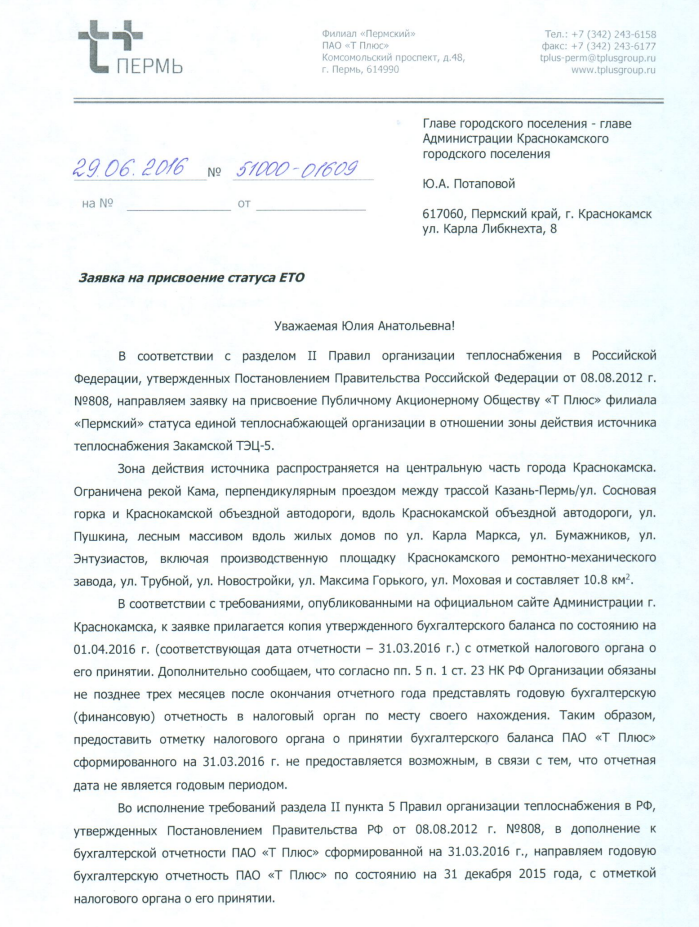 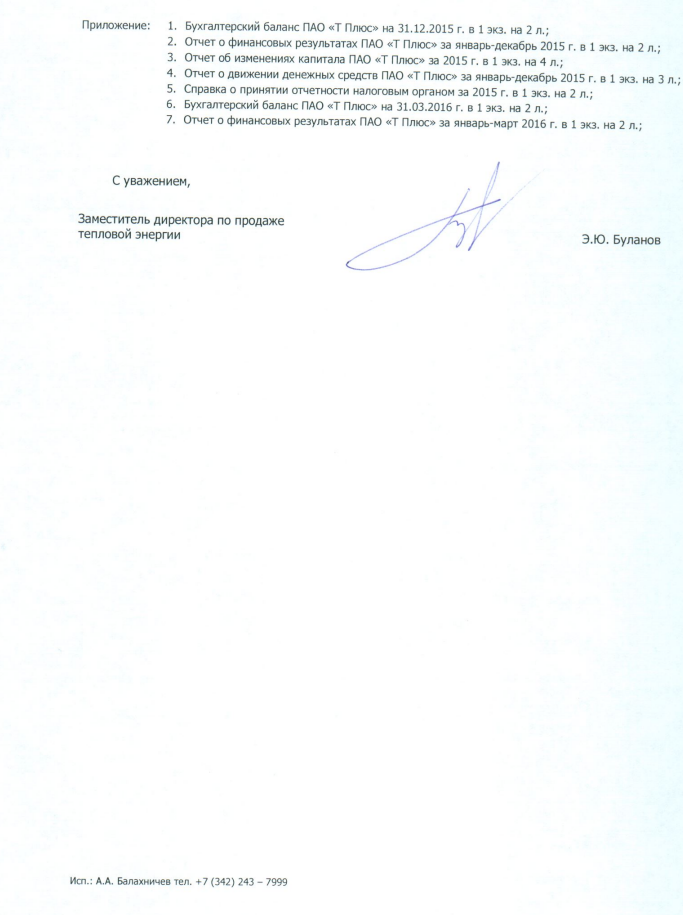 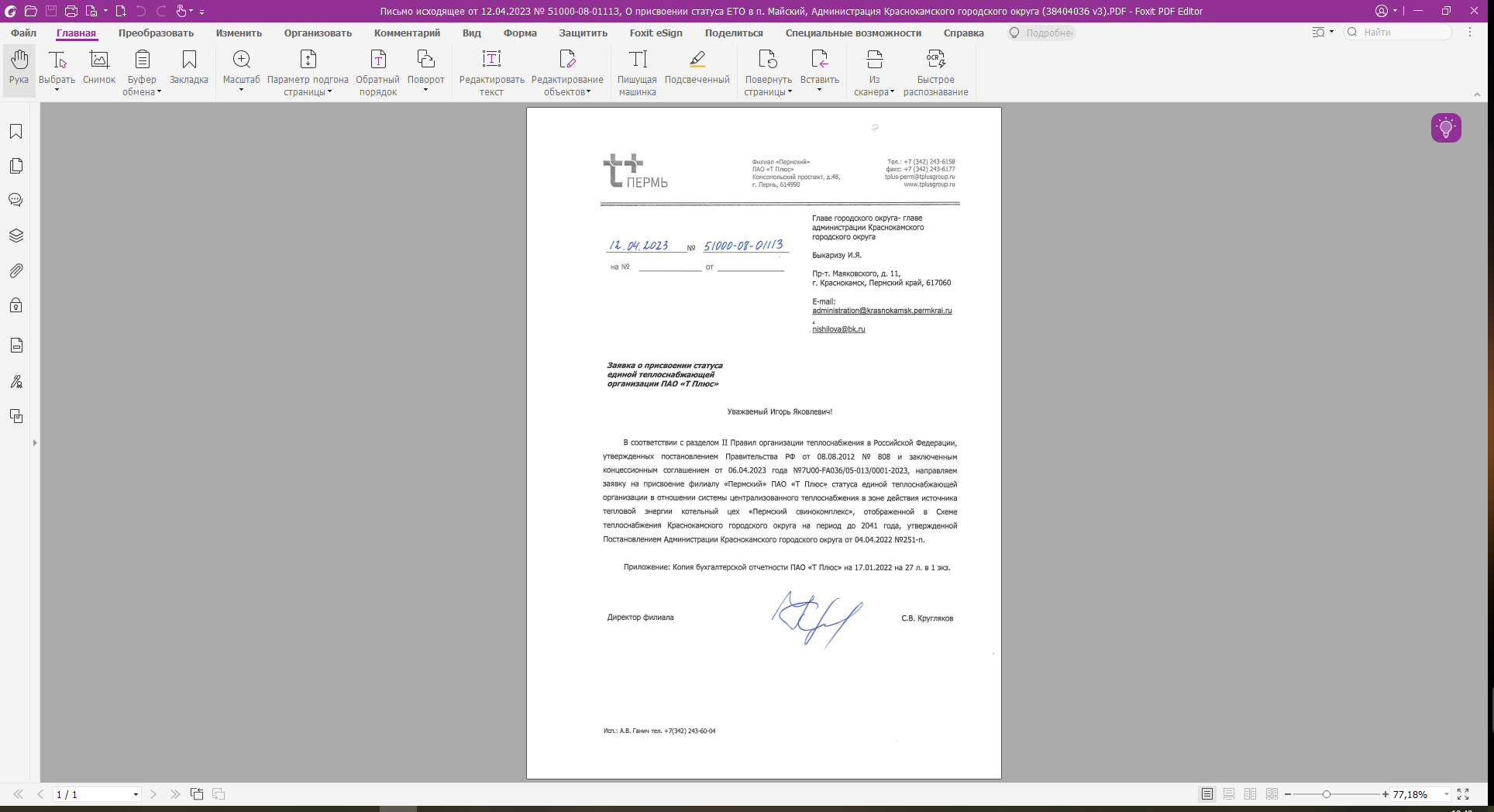 Описание границ зон деятельности 
единой теплоснабжающей организации (организаций)Описание границ зон деятельности утвержденной единой теплоснабжающей организации приведено на рисунке Рисунок 1. Подробная карта границ зон деятельности единой теплоснабжающей организации приведена в составе материалов схемы теплоснабжения в виде слоя электронной модели программного комплекса Zulu Thermo.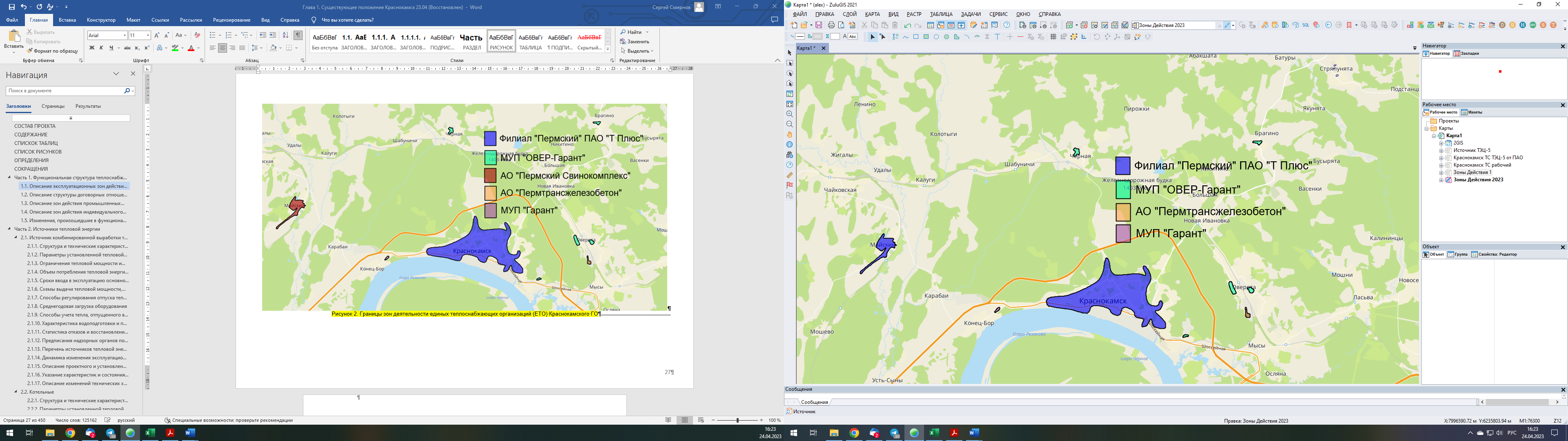 Рисунок 1. Описание границ зон деятельности теплоснабжающих организацииОписание изменений в зонах деятельности 
единых теплоснабжающих организаций, произошедших 
за период, предшествующий актуализации схемы 
теплоснабжения, и актуализированные сведения 
в реестре систем теплоснабжения и реестре единых 
теплоснабжающих организаций с описанием 
оснований для внесения измененийПравила организации теплоснабжения, утвержденные постановлением Правительства РФ от 08.08.2012 № 808, предусматривают следующие случаи изменения границ зоны деятельности единой теплоснабжающей организации:расширение зоны деятельности при подключении новых потребителей, источников тепловой энергии или тепловых сетей, находящихся вне границ утвержденной в схеме теплоснабжения зоны деятельности ЕТО;расширение зоны деятельности при технологическом объединении систем теплоснабжения (зон действия источников тепловой энергии, не связанных между собой на момент утверждения границ зоны деятельности ЕТО);сокращение или ликвидация зоны деятельности при отключении потребителей, источников тепловой энергии или тепловых сетей, находящихся в границах утвержденной в схеме теплоснабжения зоны деятельности ЕТО (в том числе при технологическом объединении/разделении систем теплоснабжения);образование новой зоны деятельности ЕТО при технологическом объединении/разделении систем теплоснабжения;образование новой зоны деятельности ЕТО при вводе в эксплуатацию новых источников тепловой энергии;утрата статуса ЕТО на основаниях, приведенных в Правилах организации теплоснабжения.Сведения об изменении границ зоны деятельности единой теплоснабжающей организации, а также сведения о присвоении другой организации статуса единой теплоснабжающей организации подлежат внесению в схему теплоснабжения при ее актуализации (в соответствии с Правилами организации теплоснабжения).Полное описание изменений в зонах деятельности единых теплоснабжающих организаций, произошедших за период, предшествующий разработке схемы теплоснабжения, и оснований для внесения изменений приведено в таблице Таблица 5.Основные изменения:Присвоить статус ЕТО в системе теплоснабжения № 2 МУП «ОВЕР-Гарант» Присвоить статус ЕТО в системе теплоснабжения № 3 МУП «ОВЕР-Гарант» Присвоить статус ЕТО в системе теплоснабжения № 4 МУП «ОВЕР-Гарант» Присвоить статус ЕТО в системе теплоснабжения № 5 МУП «ОВЕР-Гарант» Присвоить статус ЕТО в системе теплоснабжения № 6 МУП «ОВЕР-Гарант» В соответствии с Постановлением Администрации Краснокамского ГО от 18.05.2023 г. №299-п статус ЕТО в системе теплоснабжения № 7 был присвоен Филиал «Пермский» ПАО «Т Плюс» В качестве организации, владеющей тепловыми сетями, в системе теплоснабжения № 7 является Филиал «Пермский» ПАО «Т Плюс» (в соответствии с концессионным соглашением от 06.04.2023 все тепловые сети в системе теплоснабжения № 7 переданы Филиалу «Пермский» ПАО «Т Плюс»)Присвоить статус ЕТО в системе теплоснабжения № 8 АО «Пермтрансжелезобетон» Присвоить статус ЕТО в системе теплоснабжения № 9 МУП «Гарант» Таблица 5. Анализ изменений в границах систем теплоснабжения и утвержденных зон деятельности ЕТОТерминыОпределенияТеплоснабжение Обеспечение потребителей тепловой энергии тепловой энергией, теплоносителем, в том числе поддержание мощности. Система теплоснабжения Совокупность источников тепловой энергии и теплопотребляющих установок, технологически соединенных тепловыми сетями. Схема теплоснабженияДокумент, содержащий предпроектные материалы по обоснованию эффективного и безопасного функционирования системы теплоснабжения, ее развития с учетом правового регулирования в области энергосбережения и повышения энергетической эффективностиИсточник тепловой энергии Устройство, предназначенное для производства тепловой энергииТепловая сеть Совокупность устройств (включая центральные тепловые пункты, насосные станции), предназначенных для передачи тепловой энергии, теплоносителя от источников тепловой энергии до теплопотребляющих установок. Потребитель топлива (далее потребитель)Лицо, приобретающее топливо для использования на, принадлежащих ему на праве собственности или ином законном основании, топливопотребляющих установках Теплоснабжающая организация Организация, осуществляющая продажу потребителям и (или) теплоснабжающим организациям произведенных или приобретенных тепловой энергии (мощности), теплоносителя и владеющая на праве собственности или ином законном основании источниками тепловой энергии и (или) тепловыми сетями в системе теплоснабжения, посредством которой осуществляется теплоснабжение потребителей тепловой энергии (данное положение применяется к регулированию сходных отношений с участием индивидуальных предпринимателей). Теплосетевая организация Организация, оказывающая услуги по передаче тепловой энергии (данное положение применяется к регулированию сходных отношений с участием индивидуальных предпринимателей). Зона действия системы теплоснабжения Территория городского округа или ее часть, границы которой устанавливаются по наиболее удаленным точкам подключения потребителей к тепловым сетям, входящим в систему теплоснабжения. Котельно-печное топливоЛюбое топливо, которое используется организацией, кроме моторного топливаКоэффициент использования тепла топливаКоэффициент, который определяет эффективность преобразования внутренней энергии углеродного топлива в электрическую и тепловую энергию при сжигании топлива в котлах ТЭСУстановленная мощность источника тепловой энергииСумма номинальных тепловых мощностей всего принятого по акту ввода в эксплуатацию оборудования, предназначенного для отпуска тепловой энергии потребителям на собственные и хозяйственные нуждыРасполагаемая мощность источника тепловой энергииВеличина, равная установленной мощности источника тепловой энергии за вычетом объемов мощности, не реализуемой по техническим причинам, в том числе по причине снижения тепловой мощности оборудования в результате эксплуатации на продленном техническом ресурсе (снижение параметров пара перед турбиной, отсутствие рециркуляции в пиковых водогрейных котлоагрегатах и др.)Мощность источника тепловой энергии неттоВеличина, равная располагаемой мощности источника тепловой энергии за вычетом тепловой нагрузки на собственные и хозяйственные нуждыТопливно-энергетический баланс Документ, содержащий взаимосвязанные показатели количественного соответствия поставок энергетических ресурсов на территорию субъекта Российской Федерации или муниципального образования и их потребления, устанавливающий распределение энергетических ресурсов между системами теплоснабжения, потребителями, группами потребителей и позволяющий определить эффективность использования энергетических ресурсовКомбинированная выработка электрической и тепловой энергии Режим работы теплоэлектростанций, при котором производство электрической энергии непосредственно связано с одновременным производством тепловой энергииНеснижаемый нормативный запас топливаЗапас топлива, создаваемый на электростанциях и котельных организаций электроэнергетики для поддержания плюсовых температур в главном корпусе, вспомогательных зданиях и сооружениях в режиме "выживания" с минимальной расчетной электрической и тепловой нагрузкой по условиям самого холодного месяца годаНормативный эксплуатационный запас топливаЗапас топлива, необходимый для надежной и стабильной работы электростанций и котельных, обеспечивающий плановую выработку электрической и (или) тепловой энергииОбщий нормативный запас основного и резервного видов топливаОбщий нормативный запас основного и резервного видов топлива, определяемый по сумме объемов неснижаемого нормативного запаса топлива и нормативного эксплуатационного запаса топливаУсловное топливоПринятая при расчетах единица учета органического топлива, которая используется для счисления полезного действия различных видов топлива в их суммарном учете Энергетический ресурсНоситель энергии, энергия которого используется или может быть использована при осуществлении хозяйственной и иной деятельности, а также вид энергии (атомная, тепловая, электрическая, электромагнитная энергия или другой вид энергии)Элемент территориального деления Территория городского округа или ее часть, установленная по границам административно-территориальных единиц. Расчетный элемент территориального деления Территория городского округа или ее часть, принятая для целей разработки схемы теплоснабжения в неизменяемых границах на весь срок действия схемы теплоснабжения. Технологическая зона Единица укрупненного деления территории города по зонально-технологическому принципу, объединяющая несколько тепловых районов или совпадающая с границами теплового района. Тепловой район Единица территориального деления, в границах которой осуществляются технологические процессы производства, передачи и потребления тепловой энергии. Централизованное теплоснабжение Теплоснабжение потребителей от источников тепла через общую тепловую сеть. № системы теплоснабженияНаименование источника теплоснабженияТеплоснабжающие (теплосетевые) организации в границах системы теплоснабженияОбъекты систем теплоснабжения в обслуживании теплоснабжающей (теплосетевой) организации1Закамская ТЭЦ-5Филиал «Пермский» ПАО «Т Плюс»Источник тепловой энергии. Тепловые сети2Котельная «Восточная»МУП «ОВЕР-Гарант»Источник тепловой энергии. Тепловые сети3Котельная «Центр»МУП «ОВЕР-Гарант»Источник тепловой энергии. Тепловые сети4Котельная «Чёрная»МУП «ОВЕР-Гарант»Источник тепловой энергии. Тепловые сети5Котельная «Брагино»МУП «ОВЕР-Гарант»Источник тепловой энергии. Тепловые сети6Котельная «Мясокомбинат»МУП «ОВЕР-Гарант»Источник тепловой энергии. Тепловые сети7Котельный ЦехАО «Пермский Свинокомплекс»Источник тепловой энергии.7Котельный ЦехФилиал «Пермский» ПАО «Т Плюс»Тепловые сети8Котельная АО «Пермтрансжелезобетон»АО «Пермтрансжелезобетон»Источник тепловой энергии. Тепловые сети9Модульная котельная д. Конец-БорМУП «Гарант»Источник тепловой энергии. Тепловые сети№ системы теплоснабженияНаименование источников тепловой энергии в системе теплоснабженияТеплоснабжающие (теплосетевые) организации в границах системы теплоснабженияОбъекты систем теплоснабжения в обслуживании теплоснабжающей (теплосетевой) организации№ зоны деятельностиУтвержденная ЕТО (в соответствии со Схемой теплоснабжения Краснокамского городского округа на период до 2041 года)Основание для присвоения статуса ЕТО1Закамская ТЭЦ-5Филиал «Пермский» ПАО «Т Плюс»Источник тепловой энергии. Тепловые сети1Филиал «Пермский» ПАО «Т Плюс»Единственная заявка от организации, владеющей на праве собственности или ином законном основании источниками тепловой энергии и (или) тепловыми сетями в соответствующей зоне деятельности (п. 6 постановления Правительства РФ от 08.08.2012 № 808)2Котельная «Восточная»МУП «ОВЕР-Гарант»Источник тепловой энергии. Тепловые сети-ЕТО не утверждено-3Котельная «Центр»МУП «ОВЕР-Гарант»Источник тепловой энергии. Тепловые сети-ЕТО не утверждено-4Котельная «Чёрная»МУП «ОВЕР-Гарант»Источник тепловой энергии. Тепловые сети-ЕТО не утверждено-5Котельная «Брагино»МУП «ОВЕР-Гарант»Источник тепловой энергии. Тепловые сети-ЕТО не утверждено-6Котельная «Мясокомбинат»МУП «ОВЕР-Гарант»Источник тепловой энергии. Тепловые сети-ЕТО не утверждено-7Котельный ЦехАО «Пермский Свинокомплекс»Источник тепловой энергии. Тепловые сети-ЕТО не утверждено-8Котельная АО «Пермтрансжелезобетон»АО «Пермтрансжелезобетон»Источник тепловой энергии. Тепловые сети-ЕТО не утверждено-9Модульная котельная д. Конец-БорМУП «Гарант»Источник тепловой энергии. Тепловые сети-ЕТО не утверждено-№ системы теплоснабженияНаименование источников тепловой энергии в системе теплоснабженияТеплоснабжающие (теплосетевые) организации в границах системы теплоснабженияОбъекты систем теплоснабжения в обслуживании теплоснабжающей (теплосетевой) организации№ зоны деятельностиУтвержденная ЕТО Основание для присвоения статуса ЕТО1Закамская ТЭЦ-5Филиал «Пермский» ПАО «Т Плюс»Источник тепловой энергии. Тепловые сети1Филиал «Пермский» ПАО «Т Плюс»Единственная заявка от организации, владеющей на праве собственности или ином законном основании источниками тепловой энергии и (или) тепловыми сетями в соответствующей зоне деятельности (п. 6 постановления Правительства РФ от 08.08.2012 № 808)2Котельная «Восточная»МУП «ОВЕР-Гарант»Источник тепловой энергии. Тепловые сети2МУП «ОВЕР-Гарант»Владение на праве собственности или ином законном основании источниками тепловой энергии с наибольшей рабочей тепловой мощностью и (или) тепловыми сетями с наибольшей тепловой емкостью в соответствующей зоне деятельности (п. 11 постановления Правительства РФ от 08.08.2012 № 808)3Котельная «Центр»МУП «ОВЕР-Гарант»Источник тепловой энергии. Тепловые сети2МУП «ОВЕР-Гарант»Владение на праве собственности или ином законном основании источниками тепловой энергии с наибольшей рабочей тепловой мощностью и (или) тепловыми сетями с наибольшей тепловой емкостью в соответствующей зоне деятельности (п. 11 постановления Правительства РФ от 08.08.2012 № 808)4Котельная «Чёрная»МУП «ОВЕР-Гарант»Источник тепловой энергии. Тепловые сети2МУП «ОВЕР-Гарант»Владение на праве собственности или ином законном основании источниками тепловой энергии с наибольшей рабочей тепловой мощностью и (или) тепловыми сетями с наибольшей тепловой емкостью в соответствующей зоне деятельности (п. 11 постановления Правительства РФ от 08.08.2012 № 808)5Котельная «Брагино»МУП «ОВЕР-Гарант»Источник тепловой энергии. Тепловые сети2МУП «ОВЕР-Гарант»Владение на праве собственности или ином законном основании источниками тепловой энергии с наибольшей рабочей тепловой мощностью и (или) тепловыми сетями с наибольшей тепловой емкостью в соответствующей зоне деятельности (п. 11 постановления Правительства РФ от 08.08.2012 № 808)6Котельная «Мясокомбинат»МУП «ОВЕР-Гарант»Источник тепловой энергии. Тепловые сети2МУП «ОВЕР-Гарант»Владение на праве собственности или ином законном основании источниками тепловой энергии с наибольшей рабочей тепловой мощностью и (или) тепловыми сетями с наибольшей тепловой емкостью в соответствующей зоне деятельности (п. 11 постановления Правительства РФ от 08.08.2012 № 808)7Котельный ЦехАО «Пермский Свинокомплекс»Источник тепловой энергии. 1Филиал «Пермский» ПАО «Т Плюс»Единственная заявка от организации, владеющей на праве собственности или ином законном основании источниками тепловой энергии и (или) тепловыми сетями в соответствующей зоне деятельности (п. 6 постановления Правительства РФ от 08.08.2012 № 808)7Котельный ЦехФилиал «Пермский» ПАО «Т Плюс» Тепловые сети1Филиал «Пермский» ПАО «Т Плюс»Единственная заявка от организации, владеющей на праве собственности или ином законном основании источниками тепловой энергии и (или) тепловыми сетями в соответствующей зоне деятельности (п. 6 постановления Правительства РФ от 08.08.2012 № 808)8Котельная АО «Пермтрансжелезобетон»АО «Пермтрансжелезобетон»Источник тепловой энергии. Тепловые сети3АО «Пермтрансжелезобетон»Владение на праве собственности или ином законном основании источниками тепловой энергии с наибольшей рабочей тепловой мощностью и (или) тепловыми сетями с наибольшей тепловой емкостью в соответствующей зоне деятельности (п. 11 постановления Правительства РФ от 08.08.2012 № 808)9Модульная котельная д. Конец-БорМУП «Гарант»Источник тепловой энергии. Тепловые сети4МУП «Гарант»Владение на праве собственности или ином законном основании источниками тепловой энергии с наибольшей рабочей тепловой мощностью и (или) тепловыми сетями с наибольшей тепловой емкостью в соответствующей зоне деятельности (п. 11 постановления Правительства РФ от 08.08.2012 № 808)№ системы теплоснабженияНаименование источников тепловой энергии в системе теплоснабженияРасполагаемая тепловая мощность источника, Гкал/чТеплоснабжающие (теплосетевые) организации в границах системы теплоснабженияРазмер собственного капитала теплоснабжающей (теплосетевой) организации, млн. руб.Объекты систем теплоснабжения в обслуживании теплоснабжающей (теплосетевой) организацииВид имущественного праваЕмкость тепловых сетей, м3Информация о подаче заявки на присвоения статуса ЕТО№ зоны деятельностиУтвержденная ЕТООснование для присвоения статуса ЕТО1Закамская ТЭЦ-5551,9Филиал «Пермский» ПАО «Т Плюс»Источник тепловой энергии. Тепловые сетиСобственность12 285,5Заявка Филиал «Пермский» ПАО «Т Плюс» от 29.06.2016 № 51000-016091Филиал «Пермский» ПАО «Т Плюс»Единственная заявка от организации, владеющей на праве собственности или ином законном основании источниками тепловой энергии и (или) тепловыми сетями в соответствующей зоне деятельности (п. 6 постановления Правительства РФ от 08.08.2012 № 808)2Котельная «Восточная»1,9МУП «ОВЕР-Гарант»Источник тепловой энергии. Тепловые сетиХоз. Ведение21,2Заявка не подана2МУП «ОВЕР-Гарант»Владение на праве собственности или ином законном основании источниками тепловой энергии с наибольшей рабочей тепловой мощностью и (или) тепловыми сетями с наибольшей тепловой емкостью в соответствующей зоне деятельности (п. 11 постановления Правительства РФ от 08.08.2012 № 808)3Котельная «Центр»0,9МУП «ОВЕР-Гарант»Источник тепловой энергии. Тепловые сетиХоз. Ведение10,0Заявка не подана2МУП «ОВЕР-Гарант»Владение на праве собственности или ином законном основании источниками тепловой энергии с наибольшей рабочей тепловой мощностью и (или) тепловыми сетями с наибольшей тепловой емкостью в соответствующей зоне деятельности (п. 11 постановления Правительства РФ от 08.08.2012 № 808)4Котельная «Чёрная»2,7МУП «ОВЕР-Гарант»Источник тепловой энергии. Тепловые сетиХоз. Ведение45,4Заявка не подана2МУП «ОВЕР-Гарант»Владение на праве собственности или ином законном основании источниками тепловой энергии с наибольшей рабочей тепловой мощностью и (или) тепловыми сетями с наибольшей тепловой емкостью в соответствующей зоне деятельности (п. 11 постановления Правительства РФ от 08.08.2012 № 808)5Котельная «Брагино»0,6МУП «ОВЕР-Гарант»Источник тепловой энергии. Тепловые сетиХоз. Ведение5,5Заявка не подана2МУП «ОВЕР-Гарант»Владение на праве собственности или ином законном основании источниками тепловой энергии с наибольшей рабочей тепловой мощностью и (или) тепловыми сетями с наибольшей тепловой емкостью в соответствующей зоне деятельности (п. 11 постановления Правительства РФ от 08.08.2012 № 808)6Котельная «Мясокомбинат»1,0МУП «ОВЕР-Гарант»Источник тепловой энергии. Тепловые сетиХоз. Ведение72,7Заявка не подана2МУП «ОВЕР-Гарант»Владение на праве собственности или ином законном основании источниками тепловой энергии с наибольшей рабочей тепловой мощностью и (или) тепловыми сетями с наибольшей тепловой емкостью в соответствующей зоне деятельности (п. 11 постановления Правительства РФ от 08.08.2012 № 808)7Котельный Цех72,0АО «Пермский Свинокомплекс»Источник тепловой энергии. Собственность-Заявка не подана1Филиал «Пермский» ПАО «Т Плюс»Единственная заявка от организации, владеющей на праве собственности или ином законном основании источниками тепловой энергии и (или) тепловыми сетями в соответствующей зоне деятельности (п. 6 постановления Правительства РФ от 08.08.2012 № 808)7Котельный Цех-Филиал «Пермский» ПАО «Т Плюс» Тепловые сетиКонцессия282,4Заявка Филиал «Пермский» ПАО «Т Плюс» от 12.04.2023 № 51000-08-011131Филиал «Пермский» ПАО «Т Плюс»Единственная заявка от организации, владеющей на праве собственности или ином законном основании источниками тепловой энергии и (или) тепловыми сетями в соответствующей зоне деятельности (п. 6 постановления Правительства РФ от 08.08.2012 № 808)8Котельная АО «Пермтрансжелезобетон»33,8АО «Пермтрансжелезобетон»Источник тепловой энергии. Тепловые сетиСобственность50,9Заявка не подана3АО «Пермтрансжелезобетон»Владение на праве собственности или ином законном основании источниками тепловой энергии с наибольшей рабочей тепловой мощностью и (или) тепловыми сетями с наибольшей тепловой емкостью в соответствующей зоне деятельности (п. 11 постановления Правительства РФ от 08.08.2012 № 808)9Модульная котельная д. Конец-Бор0,4МУП «Гарант»Источник тепловой энергии. Тепловые сетиХоз. Ведение4,8Заявка не подана4МУП «Гарант»Владение на праве собственности или ином законном основании источниками тепловой энергии с наибольшей рабочей тепловой мощностью и (или) тепловыми сетями с наибольшей тепловой емкостью в соответствующей зоне деятельности (п. 11 постановления Правительства РФ от 08.08.2012 № 808)№ системы теплоснабженияНаименование источников тепловой энергии в системе теплоснабженияТеплоснабжающие (теплосетевые) организации в границах системы теплоснабженияОбъекты систем теплоснабжения в обслуживании теплоснабжающей (теплосетевой) организации№ зоны деятельностиУтвержденная ЕТОИзменения в границах системы теплоснабженияНеобходимая корректировка в рамках актуализации схемы теплоснабжения1Закамская ТЭЦ-5Филиал «Пермский» ПАО «Т Плюс»Источник тепловой энергии. Тепловые сети1Филиал «Пермский» ПАО «Т Плюс»Без измененийБез изменений2Котельная «Восточная»МУП «ОВЕР-Гарант»Источник тепловой энергии. Тепловые сети-ЕТО не утвержденоБез изменений1. Присвоить статус ЕТО в системе теплоснабжения № 2 МУП «ОВЕР-Гарант» 2. Присвоить номер зоны деятельности ЕТО: № 23Котельная «Центр»МУП «ОВЕР-Гарант»Источник тепловой энергии. Тепловые сети-ЕТО не утвержденоБез изменений1. Присвоить статус ЕТО в системе теплоснабжения № 3 МУП «ОВЕР-Гарант» 2. Присвоить номер зоны деятельности ЕТО: № 24Котельная «Чёрная»МУП «ОВЕР-Гарант»Источник тепловой энергии. Тепловые сети-ЕТО не утвержденоБез изменений1. Присвоить статус ЕТО в системе теплоснабжения № 4 МУП «ОВЕР-Гарант» 2. Присвоить номер зоны деятельности ЕТО: № 25Котельная «Брагино»МУП «ОВЕР-Гарант»Источник тепловой энергии. Тепловые сети-ЕТО не утвержденоБез изменений1. Присвоить статус ЕТО в системе теплоснабжения № 5 МУП «ОВЕР-Гарант» 2. Присвоить номер зоны деятельности ЕТО: № 26Котельная «Мясокомбинат»МУП «ОВЕР-Гарант»Источник тепловой энергии. Тепловые сети-ЕТО не утвержденоБез изменений1. Присвоить статус ЕТО в системе теплоснабжения № 6 МУП «ОВЕР-Гарант» 2. Присвоить номер зоны деятельности ЕТО: № 27Котельный ЦехАО «Пермский Свинокомплекс»Источник тепловой энергии. Тепловые сети1Филиал «Пермский» ПАО «Т Плюс»В соответствии с концессионным соглашением от 06.04.2023 все тепловые сети в системе теплоснабжения № 7 переданы Филиалу «Пермский» ПАО «Т Плюс»1. В соответствии с Постановлением Администрации Краснокамского ГО от 18.05.2023 г. №299-п статус ЕТО в системе теплоснабжения № 7 был присвоен Филиалу «Пермский» ПАО «Т Плюс»2. Присвоен номер зоны деятельности ЕТО: № 1 3. В качестве организации, владеющей тепловыми сетями, в системе теплоснабжения № 7 является Филиал «Пермский» ПАО «Т Плюс»8Котельная АО «Пермтрансжелезобетон»АО «Пермтрансжелезобетон»Источник тепловой энергии. Тепловые сети-ЕТО не утвержденоБез изменений1. Присвоить статус ЕТО в системе теплоснабжения № 8 АО «Пермтрансжелезобетон» 2. Присвоить номер зоны деятельности ЕТО: № 39Модульная котельная д. Конец-БорМУП «Гарант»Источник тепловой энергии. Тепловые сети-ЕТО не утвержденоБез изменений1. Присвоить статус ЕТО в системе теплоснабжения № 9 МУП «Гарант» 2. Присвоить номер зоны деятельности ЕТО: № 4